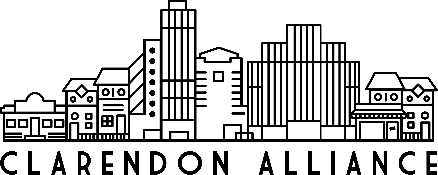 Clarendon Alliance – Board Meeting Wednesday, November 20, 2019  / 6:30pm-8:00pm MakeOffice (3100 Clarendon Blvd, Suite 200), Conf Room 2AAttendance: Elizabeth CrockerScott Pedowitz, Casey Nolan, Megan Pierce, Nora BankertBill Trahant Tom PettyBill C. Susan Soroko (Arlington County) Agenda: Approval of October Minutes No approval of the meeting minutes as we did not have quorum. FinancialsUpdated Strategic PlanFY21 Work PlanSubmission of Draft Budget to AED Big highlights -> $140,000 ask with an overall increase $60K. Presidents notes: Let’s try not to bite off more than we can chewVP notes: Ask Susan (AC) County – what the temperature is for this type of ask. Tom Petty suggested: Offering education forums as we did in the pastMoving forward with the Plan: Elizabeth to send the draft by Friday to the Board via Box.com or Google DocsBoard to send comments by Tuesday morning Wednesday submission Susan suggested doing an event to show earnest. President’s ReportDecember Board Meeting – Buena Vida for a holiday meeting Misc.Executive Director’s ReportDraft November Report to Arlington County BoardEC will send out on December 4th to communityMembership Strategies -Event Series-Membership Subcommittee-Early Bird Reg – vendors who are members of the Alliance can select their spot on Clarendon DaySelect Concierge ServicesWebsite UpdatesInterviews with Membership Software Companies – ROM Office Remodel ZogSports – programming in the plaza. Upcoming Events Small Business Saturday & Thanksgiving Social Media/PromotionsTBD Holiday Event? TBD New “Big Easy” Festival (1st Weekend of May)Annual Meeting (Location/Speakers) - SKIPPEDArlington Festival for the Arts – we are adding more food. Cycling Classic (Goats!)  - Joe from the Goat brought baby goats for a race. For charity. It could be fund raiser. Add press to the cycling event. Clarendon Day 2020 (Date) – Pacers has already put in their permit for September. Question: are all the runners coming to Clarendon Day? Seems like no. Clarendon day will be September 26 aside from Other Reports N/AOld or New Business Adjourn 